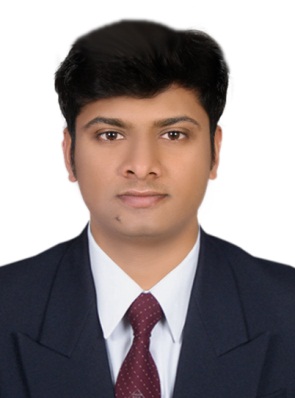        Dubai (Burjuman)        Contact # C/o 0505891826      Email Id: wajahat.378730@2freemail.com     CAREER OBJECTIVESTo secure a position that allows me to utilize acquired 4+ years of Sales Experience offering new challenge and career growth. WORK EXPERIENCE IN DUBAINEW SMART LADY&GENTS GARMENTS          LLC.  Since DEC 2015 – 2017.Generate and qualify dealsSchedule sales activityDevelop and maintain a customer databasePlan and conduct direct marketing activitiesMake sales calls to new and existing clientsNegotiate with clientsMaintain sales activity records and prepare sales reportsRespond to sales inquiries and concerns by phone, electronically or in personEnsure customers’ satisfaction and good client relationships up on sales activityPerform quality checks on product and service deliveryCarry out market research and surveys    WORK EXPERIENCE IN INDIAI had been working as a Sales Executive in STATUS GARMENTS and SHOPPERS STOP LTD., since FEB 2012-DEC 2013 and JAN 2014- JULY 2015 respectively.           Job Description include.Identify business opportunities and target markets.Make initial customer contact through visits or calls.Identify each potential customer’s needs.Ensure appropriate and timely delivery of service and products.Research market trends and products.Check quantity and quality of products prior to delivery.Record sales information and maintain customers’ records.Prepare sales reports by analyzing and summarizing information.Review self sales performance with a view to improve it.Educational BackgroundB.Com Pursuing from Distance Education (Osmaniya University).Board of Intermediate from MS Junior College Shah Ali Banda.Broad of Secondary from Afroze high School.	Technical BackgroundMS Word, Internet Surfing for practical implementationStrengthsStrong communication skills                           Negotiation and Convincing skillsPunctual and HardworkingFlexible and adaptableProblem solvingTeam PlayerReliable and DependablePersonal DetailsDate of Birth                            03-02-1994Visa Status                               visit visa till (10thMay)Gender                                      MaleNationality                                IndianMarital Status                           SingleLanguage                                  Arabic, English, Hindi, UrduPlace of Issue                            HyderabadDate of Expiry (Passport)         01-Dec-2024Aim to be associated with progressive organization that gives me scope to apply my knowledge and skill in areas of development of business application. I tune with latest trends and be a part of the team with dynamically towards the organization and there by gaining satisfaction of the process.       Wajahat 